1. POJĘCIE INTEGRACJI I JEJ RODZAJE:2. PRZYCZYNY INTEGRACJI EUROPEJSKIEJPamięć dwóch światowych wojen i trwających latami skutków, jakie za sobą niosły. Perspektywa szybszej odbudowy ze zniszczeń wojennych w ramach współdziałania.Polityczny podział Europy i narastający już wkrótce po zakończeniu wojny konflikt Wschód – Zachód oraz związane z tym silne poczucie zagrożenia zachodnioeuropejskich społeczeństw ze strony ZSRR.Chęć uzyskania pomocy finansowej w ramach planu Marshalla.Poszukiwanie przez Francję gwarancji, że odbudowane państwo niemieckie będzie państwem pokojowym (planowane ścisłe powiązanie przemysłów węglowo – stalowych Francji i Niemiec oraz innych państw Europy Zachodniej miało na przyszłość wyeliminować możliwość nowej wojny miedzy Francją a Niemcami).Francuskie dążenia do odbudowy wielkomocarstwowej pozycji, a także wymagający jakiegoś rozwiązania problem odbudowy Niemiec.Koncepcje integracji europejskiej:Koncepcja federacyjna -  propagowana była przede wszystkim przez Winstona Churchilla, Konrada Adenauera, Paula Spaaka, Alcide de Gasperiego. Zakładała powstanie „ojczyzny europejskiej” – państwa związkowego (federacji), mającego własne ponadnarodowe organy władzy, którym poszczególne kraje tworzące federację przekazują część swoich prerogatyw.Koncepcja konfederacyjna -  propagowana była przez Charlesa de Gaulle’a . Zakładała powstanie „Europy Ojczyzn” , czyli utworzenie związku państw (konfederacji) nieposiadającymi nad krajami go tworzącymi organów władzy. Struktury konfederacji miały realizować swe zamierzenia za pośrednictwem władz państw członkowskich. Współdziałanie państw opierałoby się na współpracy międzynarodowej, a nie ponadnarodowej. Suwerenność państw nie byłaby zawężana.Koncepcja funkcjonalistyczna – propagowana przez Jeana Monneta i Roberta Schumana. Zakładała, iż integracja powinna odbywać się w sposób ewolucyjny począwszy od współdziałania gospodarczego poprzez integrację różnych segmentów państwowych aż do integracji politycznej, czyli do stopniowego przesunięcia suwerennych kompetencji ze szczebli krajowych na wspólnotowe.Koncepcja unionistyczna -  propagowana przez Clementa Richarda Attlee. Zakładała ograniczenie integracji tylko do współdziałania między suwerennymi państwami członkowskimi.2. OJCOWIE UNII EUROPEJSKIEJ:3. SYMBOLE UNII EUROPEJSKIEJ:4.TRAKTATY EUROPEJSKIEPodział i charakterystyka traktatów europejskichTraktaty europejskie można podzielić na:Traktaty założycielskie – paryski, rzymskie, z Maastricht;Traktaty nowelizujące – jednolity akt europejski, traktat amsterdamski, nicejski, lizboński.WYSTĄPIENIE Z UNII EUROPEJSKIEJ	Na mocy Traktatu z Lizbony (art. 50) wprowadzono klauzulę dotyczącą „dobrowolnego wystąpienia z Unii.„1. Każde Państwo Członkowskie może, zgodnie ze swoimi wymogami konstytucyjnymi, podjąć decyzję o wystąpieniu z Unii.2. Państwo Członkowskie, które podjęły decyzję o wystąpieniu, notyfikuje swój zamiar Radzie Europejskiej. W  świetle wytycznych Rady Europejskiej Unia prowadzi negocjacje i zawiera z tym Państwem umowę określającą warunki jego wystąpienia, uwzględniając ramy jego przyszłych stosunków z Unią. Umowę tę negocjuje się zgodnie z artykułem 218 ustęp 3 Traktatu o funkcjonowaniu Unii Europejskiej. Jest ona zawierana w imieniu Unii przez radę, stanowiącą większością kwalifikowaną po uzyskaniu zgody Parlamentu Europejskiego. 3. Traktaty przestają mieć zastosowanie do tego Państwa od dnia wejścia w życie umowy o wystąpieniu lub, w przypadku jej braku, dwa lata po notyfikacji, o której mowa w ustępie 2, chyba że Rada Europejska w porozumieniu z danym Państwem Członkowskim podejmuje jednomyślnie decyzję o przedłużeniu tego okresu.4. Do celów ustępów 2 i 3 członek Rady Europejskiej i Rady reprezentujący występujące Państwo Członkowskie nie bierze udziału w obradach ani w podejmowaniu decyzji Rady Europejskiej i Rady dotyczących tego Państwa.Większość kwalifikowaną określa się zgodnie z artykułem 238 ustęp 3 litera b) Traktatu o funkcjonowaniu Unii Europejskiej.Jeżeli Państwo, które wystąpiło z Unii, zwraca się o ponowne przyjęcie, jego wniosek podlega procedurze, o której mowa w art. 49”. 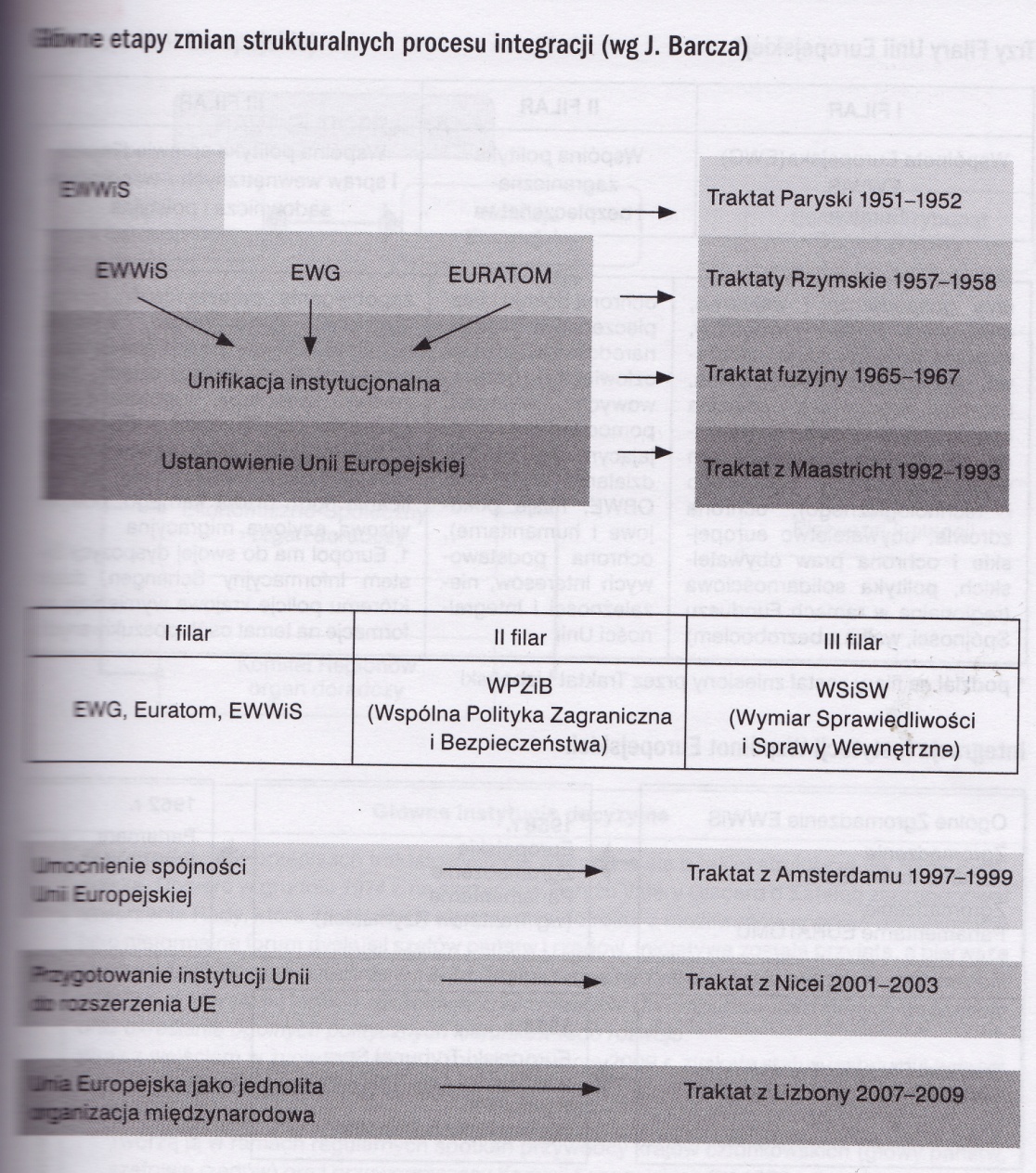 5. FILARY UNII EUROPEJSKIEJ:Integracja europejska -  to proces zbliżania się do siebie państw i społeczeństw współpracujących na różnych płaszczyznach. Zwykle towarzyszy jej terytorialne rozszerzenie. W Y M I A R Y    I N T E G R A C J I     E U R O P E J S K I E JW Y M I A R Y    I N T E G R A C J I     E U R O P E J S K I E JW Y M I A R Y    I N T E G R A C J I     E U R O P E J S K I E JW Y M I A R Y    I N T E G R A C J I     E U R O P E J S K I E JW Y M I A R Y    I N T E G R A C J I     E U R O P E J S K I E JW Y M I A R Y    I N T E G R A C J I     E U R O P E J S K I E JW Y M I A R Y    I N T E G R A C J I     E U R O P E J S K I E JW Y M I A R Y    I N T E G R A C J I     E U R O P E J S K I E JPolitycznyEkonomicznyEkonomicznyPrawnySpołeczno - kulturowyImię i nazwiskoOpisJean Monnet(1888 – 1979)Otrzymał przydomek Monsieur Europe; mając 16 lat rzucił szkołę i przeniósł się do Londynu; w 1927 r. pomagał w stabilizacji polskiego złotego; w okresie międzywojennym pracował przy reorganizacji kolei w Chinach; był inicjatorem „Deklaracji Schumana”; w latach 1952 – 1955 był przewodniczącym Europejskiej Wspólnoty Węgla i Stali (EWWiS); w 1976 r. szefowie rządów europejskich uhonorowali go tytułem pierwszego Honorowego Obywatela Europy. Nie będąc u steru władzy wpłynął na kształt międzynarodowej historii współczesnej. „Nie jestem optymistą, jestem zdeterminowany”.Robert Schuman(1886 – 1963)Urodził się w Luksemburgu, jego ojciec był Francuzem, matka Luksemburką, on sam przyjął obywatelstwo niemieckie; po śmierci matki chciał zostać księdzem i choć ostatecznie zrezygnował z tego pomysłu, to do końca życia pozostał kawalerem; problemy zdrowotne pozwoliły mu uniknąć służby w niemieckiej armii w czasie I wojny światowej; przez 38 lat sprawował funkcję deputowanego do francuskiego Zgromadzenia Narodowego; w 1940 r. został aresztowany przez gestapo, ale po 2 latach udało mu się uciec i dołączyć do francuskiego ruchu oporu; po wojnie był ministrem spraw zagranicznych w ośmiu kolejnych rządach francuskich; 9 maja 1950 r. przedstawił plan przekazania władzy ponadnarodowej instytucji nad francuską i niemiecką produkcją węgla i stali. „Europa nie powstaje od razu jako spójna konstrukcja, będzie się budować krok po kroku, tworząc w pierwszym rzędzie rzeczywistą solidarność.”Konrad Adenauer(1876 – 1967)Niemiecki prawnik, polityk, działacz chrześcijańsko – demokratyczny; w okresie międzywojennym prezydent Pruskiej Izby Panów, przewodniczący Pruskiej Rady Państwa, nadburmistrz Kolonii; w okresie rządów nazistów był dwukrotnie aresztowany jako ich przeciwnik; w latach 1949 – 1963 pierwszy kanclerz Niemiec, 1951  - 1955 również minister spraw zagranicznych; przyczyniając się do powstania EWG i Euroatomu, wprowadził Niemcy do EWWiS oraz Rady Europy; uważając, iż budowa zjednoczonej Europy wymaga sojuszu Niemieć i Francji doprowadził do zbliżenia obydwu krajów.„Jedność Europy była marzeniem nielicznych i nadzieją wielu. Dziś jest dla wszystkich koniecznością.”Alcide de Gasperi(1881 – 1954)Polityk włoski, 1911 – 1918 poseł do parlamentu wiedeńskiego, gdzie reprezentował interesy mniejszości włoskiej; od 1921 r. deputowany do parlamentu włoskiego; przeciwnik faszyzmu; w czasie II wojny światowej był czynnym uczestnikiem ruchu oporu; w latach 1945 – 1953 ośmiokrotny premier oraz sześciokrotny minister spraw zagranicznych Włoch; zwolennik ścisłej współpracy państw Europy Zachodniej i Stanów Zjednoczonych; jeden ze współorganizatorów Rady Europy oraz EWWiS; propagował ideę zjednoczenia Europy, odwołując się do zasad solidaryzmu. „Kiedy mówimy o pokoju, mamy na myśli wspólną pracę, kiedy mówimy o solidarności, mamy na myśli współpracę ekonomiczną.”Nazwa symboluCharakterystykaFlagaMa ciemnoniebieski kolor (tło) na którym umieszczono 12 złotych gwiazd. Okrąg, który tworzą, symbolizuje jedność, a liczba 12 całość i perfekcję (12 miesięcy, 12 godzin na tarczy zegara, 12 apostołów, 12 gwiazd nad głową Maryi wg św. Jana, 12 prac Herkulesa). Flaga odwołuje się do fundamentów tożsamości europejskiej (antyk i chrześcijaństwo). Autorami pomysłu na flagę byli Madariaga y Rojo (hiszpański dyplomata) i Arsene Heitz (francuski plastyk). Projekt zatwierdzono w 1955 r.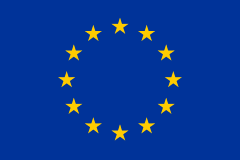 HymnRada Europy przyjęła go w 1972 r. Słowa zapożyczono z „Ody do radości” niemieckiego poety Fryderyka Schillera (1785 r.). Utwór ten zainspirował innego Niemca – kompozytora Ludwiga van Beethovena, który pod jego wpływem skomponował swą IX symfonię (1817 – 1823). Fragment tego utworu jest od 1986 r. hymnem UE. WalutaWspólna waluta UE to euro. Do zwykłego obiegu euro weszło w 2002 roku. Wcześniej (od 1979 r.) wraz z wejściem w życie Europejskiego Systemu Walutowego utworzono wspólną jednostkę walutową ecu, którą posługiwano się w operacjach między bankami centralnymi krajów wspólnoty. Symbolem euro jest grecka litera epsilon przecięta dwiema równoległymi liniami. Euro to banknoty (o nominałach 5, 10, 20, 50, 100, 200, 500) i monety (1, 2 euro i 1, 2, 5, 10, 20, 50 eurocentów). Na banknotach widnieją przykłady  siedmiu stylów architektonicznych charakterystycznych dla Europy Łacińskiej (okna, bramy, mosty). Monety na awersach zawierają motywy charakterystyczne dla poszczególnych krajów członkowskich.Warunki przystąpienia do strefy euro (euro landu) – zostały określone w Traktacie z Maastricht. Są to tzw. kryteria konwergencji i zakładają one, iż:Stopa inflacji nie może być wyższa niż 1,5 pkt procentowego od średniej w krajach Unii Gospodarczej i Walutowej o najniższych wskaźnikach;Długoterminowa stopa procentowa (dziesięcioletnich obligacji skarbowych) nie może być wyższa niż 2% od średniej w trzech krajach UE osiągających najlepsze wyniki w zakresie stabilizacji cen;Deficyt budżetowy nie może być wyższy niż 3% PKB.Dług publiczny nie może być większy niż 60% PKB.Paszport UEMa kolor burgundzkiego wina. Na jego okładce widnieje napis „Unia Europejska” i nazwę państwa, którego obywatelem jest jego posiadacz. Został on wprowadzony do użytku w 1985 r. ŚwiętoOd 1985 r. 9 maja obchodzony jest Dzień Europy. Tego dnia w 1955 r. Robert Schuman przedstawił pomysł utworzenia Europejskiej Wspólnoty Węgla i Stali (EWWiS).Traktat międzynarodowy – (z łac. tractatus) – ważna, dwustronna lub wielostronna umowa międzynarodowa, zawierana w sposób formalny i uroczysty w kwestiach militarnych, politycznych, gospodarczych.  Nazwa dokumentuCharakterystykaTraktat Paryski(Francja)Na 50 lat powołał do życia EWWiS;Podpisany przez tzw. Szóstkę ( Francja, Włochy, Republika Federalna Niemiec – RFN, Belgia, Holandia i Luksemburg);Władzą wykonawczą była Wysoka Władza;Organem prawodawczym została tzw. Specjalna Rada Ministrów;Ustanowiono organ kontrolny z ograniczonymi kompetencjami – Wspólne Zgromadzenie oraz miejsce kontaktów z różnymi grupami interesów – Komisję Konsultatywną;Na czele EWWiS stanął J. Monnet jako prezydent Wysokiej Władzy;Nie podpisała ich Wielka Brytania, tym samym wyłączyła się ona na dwadzieścia lat z procesu integracji;Zakładał:Utworzenie wspólnego rynku (racjonalna produkcja i podział produktów) węgla, stali, rudy żelaza i złomu;Zapewnienie państwom EWWiS regularnych dostaw węgla i stali , stworzenie jednakowych warunków dostępu do tych produktów, kontrolę cen;Połączenie istotnych dla obronności sektorów: węgla i stali – co miało przyczynić się do umocnienia pokoju (poprzez powiązanie siecią zależności przemysłów Francji i RFN).Traktaty Rzymskie (Włochy)Wraz z Traktatem Paryskim Traktaty Rzymskie zostały uznane za fundamentalne dla integracji europejskiej;Powołały do życia EWG i Euroatom;Podpisane zostały przez „Szóstkę”;Zatwierdziły raport belgijskiego ministra spraw zagranicznych P. H. Spaaka w sprawie ogólnej unii gospodarczej i unii w zakresie pokojowego użycia energii atomowej;Zostały zawarte na czas nieokreślony;Ustalono, iż zadania powierzone Wspólnotom wykonywane będą przez następujące instytucje: Zgromadzenie (uprawnienia kontrolne), Radę (uprawnienia ustawodawcze), Komisję (organ wykonawczy) i Trybunał Sprawiedliwości.Traktaty Rzymskie (Włochy)EWGStwarzała wspólny rynek poprzez eliminowanie ceł, ograniczeń ilościowych oraz innych opłat i barier w obrocie wewnętrznym, ujednolicenia stawek ceł zewnętrznych, a także wprowadzenie środków umożliwiających coraz swobodniejszy przepływ towarów, pracowników, usług i kapitału;Zakładała wspólną politykę energetyczną, kulturalną oraz w zakresie handlu, rolnictwa, transportu i ochrony środowiska;W stosunkach gospodarczych występowała jako jednolity podmiot. Obecnie zrealizowany został jeden z najważniejszych celów pierwotnych EWG, czyli doprowadzenie do wspólnego rynku oraz unii gospodarek i walut. EWG jest obecnie częścią składową I filaru UE, a jej organy to zarazem organy obecnej Unii.Euroatom zakładał:Kontrolę i współpracę oraz ustanowienie jednolitych norm bezpieczeństwa w sferze pokojowego wykorzystania energii atomowej;Stworzenie warunków dla badań i rozwoju przemysłu atomowego poprzez m.in. rozwijanie badań naukowych, dbałość o odpowiednie zaopatrzenie w surowce i paliwa jądrowe oraz umożliwienie pozbawionego barier przepływu inwestycji i specjalistów w tej branży. W trakcie obrad w Rzymie podpisano także konwencję o włączeniu krajów i terytoriów zamorskich Belgii, Francji, Holandii i Włoch do Wspólnot. Traktat z MaastrichtNa jego mocy utworzono Unię Europejską;Unię Europejską podzielono na trzy filary: na podstawie Wspólnot Europejskich (pierwszego filaru) oraz dwóch innych dziedzin współpracy: wspólnej polityki zagranicznej i bezpieczeństwa – WPZiB (drugiego filaru) oraz sprawiedliwości i spraw wewnętrznych (trzeciego filaru);Przewidywał wprowadzenie jednolitej waluty w trzech etapach:Liberalizacji przepływu kapitału (od 1 stycznia 1980 r.);Osiągnięcia zbieżności polityk gospodarczych państw członkowskich (od 1 stycznia 1994 r.);Stworzenia jednolitej waluty (euro) i ustanowienia Europejskiego Banku Centralnego, przejmującego odpowiedzialność za politykę monetarną strefy euro (stało się to 1 stycznia 1999 r.)By zrealizować to przedsięwzięcie, powołano w 1994 r. Europejski Instytut Walutowy.Ustanawiał:Zasadę pomocniczości (subsydiarności);Nowe instytucje: Europejskiego Rzecznika Praw Obywatelskich – Ombudsmana (jego zadaniem jest przyjmowanie skarg dotyczących złego funkcjonowania unijnych organów od osób fizycznych jak i prawnych, które zamieszkują lub też prowadzą działalność na terenie Unii) oraz Komitet Regionów i utworzono Fundusz Spójności, który umożliwia przepływ zasobów finansowych z lepiej rozwiniętych gospodarczo państw członkowskich do uboższych;Zwiększenie rangi Parlamentu Europejskiego (Parlament ma prawo zwrócić się do komisji o przedłożenie wniosku legislacyjnego w sprawach, które jego zdaniem wymagają wspólnotowego aktu prawnego, zatwierdza cały skład Komisji, powołuje Europejskiego Rzecznika Praw Obywatelskich);Europejskie obywatelstwo (procedura współdecydowania), przysługujące każdemu obywatelowi każdego państwa członkowskiego wraz z zachowaniem obywatelstwa narodowego (pozwalało ono m.in. na swobodne poruszanie się i przebywanie w obrębie Wspólnoty, głosowanie i kandydowanie w wyborach europejskich, zgłaszanie petycji do Parlamentu Europejskiego i skarg do Ombudsmana oraz zwracanie się o opiekę dyplomatyczną lub konsularną państwa członkowskiego UE w przypadku braku możliwości opieki ze strony własnego państwa);Podniesienie rangi Trybunału Obrachunkowego do podstawowej instytucji UE. Procedury współpracy w polityce zagranicznej i bezpieczeństwa oraz procedury współpracy w zakresie wymiaru sprawiedliwości i spraw wewnętrznych;Poszerzenie współpracy o nowe zadania (ochrona środowiska).Traktat z Amsterdamu(Holandia)Był efektem końcowym konferencji międzyrządowej UE (jej cel to rewizja zasad Traktatu z Maastricht);Ustalił, że obywatelstwo Unii nie zastępuje obywatelstwa narodowego;Wprowadzał zmiany w prawie wspólnotowym pozwalające przygotować organizację do wyzwań o charakterze światowym, m.in.:Wzmocniono Wspólną Politykę Zagraniczną i Bezpieczeństwa (poprzez działanie w zakresie polityki migracyjnej, azylowej i kontroli granic),Zastosowano zasadę tzw. koncentrycznych kręgów (umożliwia ona ściślejsze współdziałanie krajów UE, które tego chcą, jednocześnie pozostawiając możliwość wyboru i pozostanie na dotychczasowym poziomie integrowania się);Ustanowiono zasadę elastyczności – zezwala ona członkom Unii na wykorzystywanie instytucji UE do współpracy także w dziedzinach nienależących do Wspólnoty,Zdecydowano, że koordynacją polityki zagranicznej i bezpieczeństwa zajmą się: sekretarz generalny Rady, przewodniczący Rady i przewodniczący Komisji;Poszerzył kompetencje przewodniczącego Komisji Europejskiej (możliwość określania politycznego kierunku pracy Komisji), jego kandydatura musi zostać zaaprobowana przez Parlament, a jego zatwierdzenie warunkuje powołanie pozostałych członków Komisji;Umocnił pozycję Parlamentu Europejskiego (prawo akceptowania kandydata na stanowisko przewodniczącego Komisji, prawo współdecydowania z Radą w większości kwestii prawodawczych);Dał podstawę pod zmniejszenie reprezentacji państw dużych w Komisji Europejskiej;Uprościł procedury podejmowania decyzji w Radzie UE;Podkreślił wagę respektowania praw człowieka poprzez zobowiązanie krajów UE do ich przestrzegania i promowania, wprowadził możliwość sankcji wobec państwa – członka, który nie przestrzega praw człowieka i zasad demokracji;Dużo miejsca poświęcał polityce społecznej:Kwestii zrównania w prawach socjalnych kobiet i mężczyzn;Przeciwdziałania dyskryminacji ze względu na płeć, rasę, pochodzenie czy religię;Przeciwdziałaniu bezrobociu (np. zobowiązanie krajów członkowskich do wymiany informacji), poprawie warunków pracy.Traktat z Nicei(Francja)Jego celem było zreformowanie struktury instytucjonalnej Unii Europejskiej w celu sprostania wyzwaniom wynikającym z nowego rozszerzenia (otworzył drogę do rozszerzenia Unii i położył nacisk na regułę równoprawnego traktowania obecnych i przyszłych członków);W kwestiach natury instytucjonalnej:Wraz z przyznaniem kandydatom na państwa członkowskie odpowiedniej liczby głosów po wejściu w struktury Unii wprowadził  nowy podział mandatów w Parlamencie Europejskim (732) oraz głosów w Radzie Europejskiej.Zwiększył liczbę komisarzy w Komisji Europejskiej – od 2005 r. każde państwo członkowskie będzie posiadało jednego komisarza.Przewodniczący Komisji Europejskiej określa podział kompetencji pomiędzy komisarzy, mianuje wiceprzewodniczących, a cała Komisja działa pod jego politycznym kierownictwem. Wprowadził zasadę podejmowania decyzji kwalifikowaną większością głosów (258) w 80% spraw (wybór przewodniczącego Komisji Europejskiej, handel, usługi, wspólna polityka przemysłowa, azylowa), ale w niektórych, istotnych sferach (np. podatki, fundusze strukturalne, ubezpieczenia społeczne) zachowana została zasada jednomyślności (utrzymano prawo weta);Pokreślił zasadę współpracy w ramach „koncentrycznych kręgów”;Dokonano reformy sądownictwa.Traktat został odrzucony przez Irlandię w wyniku I referendum w 2001 r. Traktat z Lizbony (Portugalia)Traktat Lizboński lub Traktat Reformujący (ma zastąpić odrzucony traktat konstytucyjny);Nadał UE jednolitą strukturę i osobowość prawną – art. 46 a. „Unia ma osobowość prawną”;Zrezygnowano w nim z terminu „konstytucja” czyli z nazewnictwa, które przypomina tradycyjne określenia ustroju państwowego, a nie organizacji międzynarodowej;Po raz pierwszy dokładnie określił procedurę wystąpienia państwa członkowskiego z szeregów Unii – art. 49a „Każde Państwo Członkowskie może zgodnie ze swoimi wymogami konstytucyjnymi, podjąć decyzję o wystąpieniu z UE”;Ustala on, iż od 2014 r. obowiązuje system głosownia z Nicei, lata od 2014 do 2017 r. uznane zostały za okres przejściowy (kiedy obowiązują już postanowienia z Lizbony, ale na żądanie któregoś z państw można powrócić do systemu z Nicei) i dopiero od 2017 r. wchodzi system głosowania z Lizbony – to jest kompromis wynegocjowany na żądanie Polski;Sprecyzowano w nim kompetencje UE i państw członkowskich:Utrzymano podział kompetencji na: wyłącznie, dzielone, działania wspierające, koordynujące i uzupełniające;Ustalono procedurę podejmowania decyzji w Radzie: w ok. 40 dziedzinach zasada jednomyślności, pozostałe zasada większości kwalifikowanej – od 1.11.2014 r. tzw. system podwójnej większości. W ramach tego systemu większość kwalifikowana to 55% (lecz nie mniej niż 15) członków Rady reprezentujących swoje państwa członkowskie, których łączna liczba ludności stanowi co najmniej 65% populacji UE, a mniejszość blokująca to grupa co najmniej 4 państw reprezentująca co najmniej 35% populacji UE, w istotnych dziedzinach (wspólna polityka zagraniczna i bezpieczeństwa, polityka gospodarcza i pieniężna) co najmniej 72% liczby państw członkowskich. Ponadto w okresie przejściowym (okres od 1 listopada 2014 r. do 31 marca 2017 r.) każde państwo członkowskie będzie mogło zażądać przyjęcia decyzji zgodnie z systemem głosów ważonych, a także odwołać się do formuły z Joaniny,W zasadzie pomocniczości uwzględniono szczebel regionalny i lokalny;Wprowadzono klauzulę elastyczności (podejmowanie decyzji bez wyraźnej podstawy prawnej nie jest możliwie przy sprzeciwie choć jednego z parlamentów krajowych);Określił instytucje UE:Parlament Europejski;Rada UE;Rada Europejska;Komisja Europejska;Trybunał Sprawiedliwości;Europejski Bank Centralny;Trybunał Obrachunkowy;Podkreślił niewygasalność tzw. procesu (formuły) z Joaniny – Rada ponownie musi zająć się sprawą i poszukać satysfakcjonującego rozwiązania, gdy:W okresie przejściowym: nie zgadza się co najmniej 34% państw lub państwa reprezentujące co najmniej 26% populacji (3/4 normalnych progów);Od 31.03.2017 r. nie zgadza się co najmniej 25% państw lub państwa reprezentujące co najmniej 19% populacji (55% normalnych progów)Wprowadził zmianę upraszczającą procedury rewizji traktatów, tzw. procedura kładki (specjalne postanowienia traktatów, które upoważniają Radę do dokonania zmiany w określonym przedmiocie bez wszczynania procedury rewizji traktatów);Zwiększył znaczenie Parlamentu Europejskiego (750 członków plus przewodniczący, dla Polski 51 miejsc);Parlamentom narodowym dał możliwość aktywniejszego udziału w pracach UE poprzez m.in. Monitorowanie działań w dziedzinie Przestrzeni Wolności, Bezpieczeństwa i Sprawiedliwości (PWBiS);Mechanizm kontrolowania zasady pomocniczości (parlamentom nie wolno zablokować przyjęcia aktu prawnego, ale mogą wyrazić wątpliwość stwierdzającą brak zgodności projektu z zasadą pomocniczości – tzw. żółta kartka);Kontrola tzw. zasady elastyczności.Wprowadził inicjatywę ustawodawczą dla 1 mln obywateli z różnych państw członkowskich po zwróceniu się do Komisji UE – wsparcie demokraci uczestniczącej;Zmniejszył (od 1.11.2014 r.) liczbę komisarzy do 18 – 2/3 liczby państw członkowskich;Wprowadził stanowisko Przewodniczącego Rady Europejskiej i Wysokiego Przedstawiciela Unii ds. zagranicznych i polityki bezpieczeństwa (zamiast Ministra Spraw Zagranicznych). Urzędnik ten:Przewodniczy Radzie Ministrów Spraw Zagranicznych;Jest wiceprzewodniczącym Komisji Europejskiej;Jest odpowiedzialny za wspólną politykę zagraniczną, bezpieczeństwa i obronną UE;Jest mianowany przez Radę Europejską;W Radzie UE wprowadził 18 – miesięczną prezydencję zbiorową trzech państw. Wzmocnił ochronę praw podstawowych (godność, wolność, równość, solidarność, prawa obywatelskie) poprzez nadanie charakteru prawnego Karcie Praw Podstawowych oraz utworzenie podstawy prawnej do przystąpienia UE do Europejskiej Konwencji Praw Człowieka;Przyznał Polsce stałego rzecznika generalnego w Europejskim Trybunale Sprawiedliwości.I FILARII FILARIII FILARWspólnota Europejska (EWG) EWWiSEuroatomWspólna polityka
zagraniczna i 
bezpieczeństwaWspólna polityka sprawiedliwości i spaw wewnętrznych – współpraca sądownicza i policyjnaUnia gospodarcza i walutowa, unia celna, rynek wewnętrzny, wspólna polityka: rolna, strukturalna, ochrony środowiska, socjalna i społeczna, azylowa i imigracyjna, szkolnictwo i kultura ( w tym wspieranie rozwoju naukowego i technologicznego), ochrona zdrowia, obywatelstwo europejskie i ochrona praw obywatelskich, polityka solidarnościowa (regionalna w ramach Funduszu Spójności, walka z bezrobociem).Ochrona pokoju i bezpieczeństwa międzynarodowego, praw człowieka i podstawowych wolności, pomoc krajom rozwijającym się (współdziałanie w ramach OBWE, misje pokojowe i humanitarne), ochrona podstawowych interesów, niezależności i integralności Unii.Zapobieganie przestępczości zorganizowanej (terroryzmowi, korupcji, handlowi bronią, narkotykami i ludźmi, przestępstwami wobec dzieci), rasizmowi i ksenofobii, współpraca policji krajów UE (Europol1 - Europejski Urząd Policyjny) i władz sądowych (Europejski Nakaz Aresztowania), ujednolicanie norm prawa karnego, polityka wizowa, azylowa, migracyjna.1 Europol ma do swojej dyspozycji System Informacyjny Schengen, dzięki któremu policje krajowe wymieniają informacje na temat osób poszukiwanych.